Formulaire Initiation à l’apiculture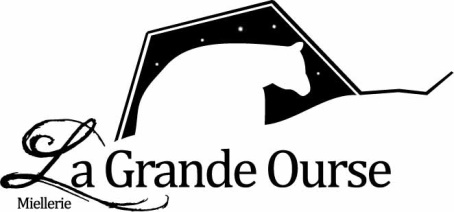 Durée : 7 heures15 juin 2019Prénom et nom: 								Entreprise: 									Adresse postale : 								Téléphone : 									Courriel : 									Expérience avec les abeilles : 							 Allergies alimentaires: 								Contact en cas d’urgence et coordonnées : 					Signature des parents si le candidat est mineur : 				Forfait choisi :L’explorateur (228.80 taxes incluses)L’apiculteur en herbe (1378.55$ taxes incluses)Signature du candidat						DateLe forfait explorateur doit être payé en entier à la réservation. Pour le forfait apiculteur en herbe, vous pouvez faire un dépôt de 500$ et payer la balance à la journée de formation.Il n’y aura pas de remboursement d’émis pour les annulations faites après le 2 juin 2017. Veuillez envoyer votre formulaire rempli  et votre paiement à l’adresse suivante :Miellerie de la Grande Ourse, 391 route 111, St-Marc-de-Figuery, Qc, J0Y1J0Vous pouvez aussi passer en personne ou payer par carte de crédit par téléphone et nous envoyer le formulaire par courriel.